Resoluciones #150 - #156Resoluciones #150 - #156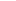 